基本信息基本信息 更新时间：2024-04-10 13:39  更新时间：2024-04-10 13:39  更新时间：2024-04-10 13:39  更新时间：2024-04-10 13:39 姓    名姓    名王来华王来华年    龄27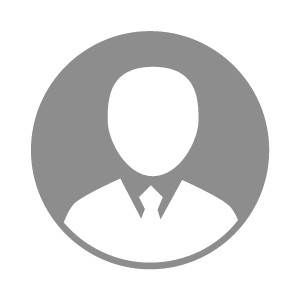 电    话电    话下载后可见下载后可见毕业院校山东畜牧兽医职业学院邮    箱邮    箱下载后可见下载后可见学    历大专住    址住    址期望月薪5000-10000求职意向求职意向养猪技术员,饲料加工人员,兽药生产人员养猪技术员,饲料加工人员,兽药生产人员养猪技术员,饲料加工人员,兽药生产人员养猪技术员,饲料加工人员,兽药生产人员期望地区期望地区山东省|济南市|泰安市|青岛市|淄博市山东省|济南市|泰安市|青岛市|淄博市山东省|济南市|泰安市|青岛市|淄博市山东省|济南市|泰安市|青岛市|淄博市教育经历教育经历工作经历工作经历自我评价自我评价其他特长其他特长